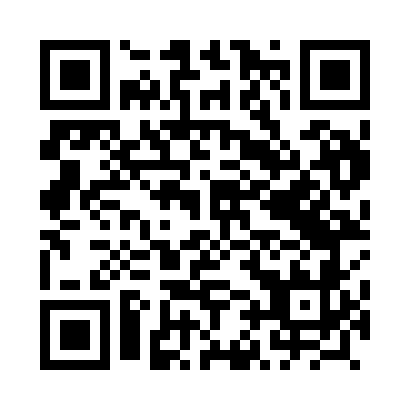 Prayer times for Klimki, PolandWed 1 May 2024 - Fri 31 May 2024High Latitude Method: Angle Based RulePrayer Calculation Method: Muslim World LeagueAsar Calculation Method: HanafiPrayer times provided by https://www.salahtimes.comDateDayFajrSunriseDhuhrAsrMaghribIsha1Wed2:164:5512:305:418:0710:362Thu2:164:5312:305:428:0810:373Fri2:154:5112:305:438:1010:384Sat2:144:4912:305:448:1210:385Sun2:134:4712:305:458:1410:396Mon2:124:4512:305:468:1610:407Tue2:114:4312:305:478:1810:418Wed2:104:4112:305:488:1910:419Thu2:104:3912:305:498:2110:4210Fri2:094:3712:305:508:2310:4311Sat2:084:3512:305:518:2510:4412Sun2:074:3412:305:538:2610:4413Mon2:074:3212:305:548:2810:4514Tue2:064:3012:305:558:3010:4615Wed2:054:2812:305:568:3210:4716Thu2:054:2712:305:578:3310:4717Fri2:044:2512:305:578:3510:4818Sat2:034:2412:305:588:3710:4919Sun2:034:2212:305:598:3810:5020Mon2:024:2012:306:008:4010:5021Tue2:024:1912:306:018:4110:5122Wed2:014:1812:306:028:4310:5223Thu2:014:1612:306:038:4510:5324Fri2:004:1512:306:048:4610:5325Sat2:004:1412:306:058:4810:5426Sun1:594:1212:306:068:4910:5527Mon1:594:1112:306:068:5010:5528Tue1:594:1012:316:078:5210:5629Wed1:584:0912:316:088:5310:5730Thu1:584:0812:316:098:5410:5731Fri1:574:0712:316:098:5610:58